Конспект урока литературы Тема: Скитания одинокого листка. Мотив одиночества в стихотворении М.Ю.Лермонтова «Листок».Цель: обучение анализу лирического стихотворенияЗадачи:познакомить учащихся с понятиями «мотив», аллегория, антитеза;понаблюдать над образной системой стихотворения и ее влиянием на тему и идею произведения;развивать творческие способности учащихся при подготовке к выразительному чтению, в том числе через использование ИКТ;воспитывать чувство прекрасного через приобщение к произведениям искусства.Оборудование:- интерактивная доска;- проектор;- ноутбук;- презентация с использованием репродукций картин русских художников, музыкальных произведений, портретов М.Ю.Лермонтова;- рабочая опора.Ход урока:Михаил Юрьевич Лермонтов (1814-1841). Стихотворение «Листок». 6 классТема урока: Скитания одинокого листка. Мотив одиночества в стихотворении М.Ю. Лермонтова «Листок».Стихотворение «Листок» написано в мае-июне 1841 года. При жизни поэта не печаталось, впервые опубликовано после смерти в 1843 году. 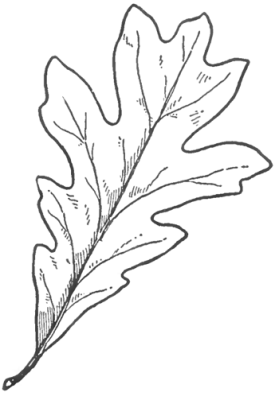 Теоретические понятия:Антитеза -______________________________Мотив -________________________________Аллегория -_____________________________Одиночество – это______________________________________________________________________________________________________________________________________________________________________________________Замечания читающим по ролям:Авору:_____________________________________________________________________Листку:____________________________________________________________________Чинаре:____________________________________________________________________Творческая работа: миниатюра  «Что произошло с дубовым листком после встречи с чинарой?»________________________________________________________________________________________________________________________________________________________________________________________________________________________________________________________________________________________________________________________________________________________________________________________________________________________________________________________________________________________________________________________________________________________________________________________________Домашнее задание: выучить стихотворение наизусть, подготовиться к выразительному чтению.Презентация к уроку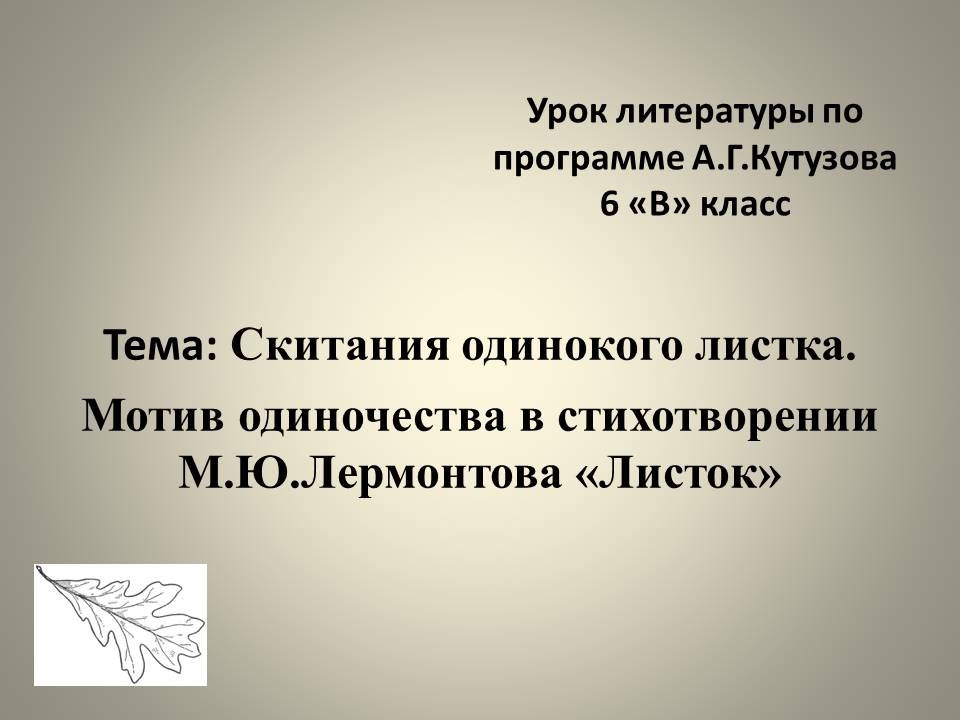 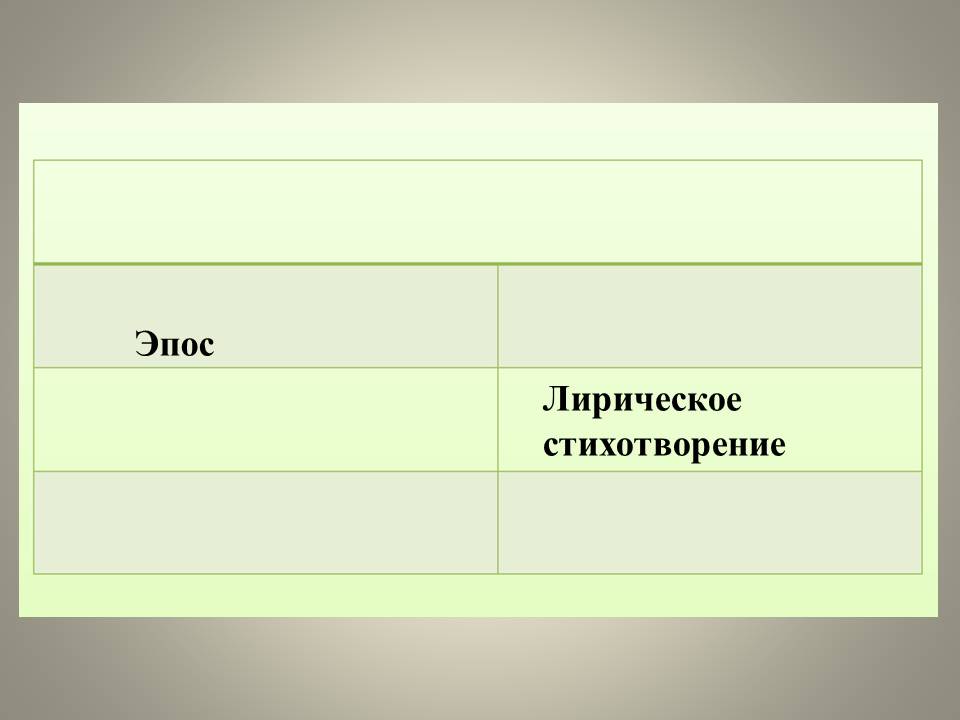 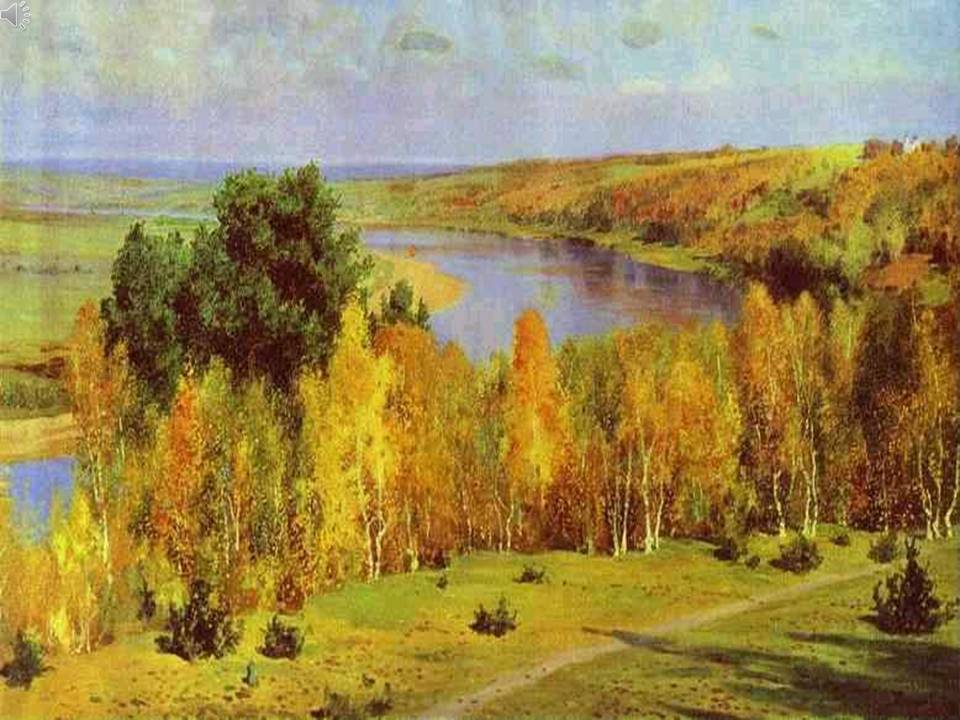 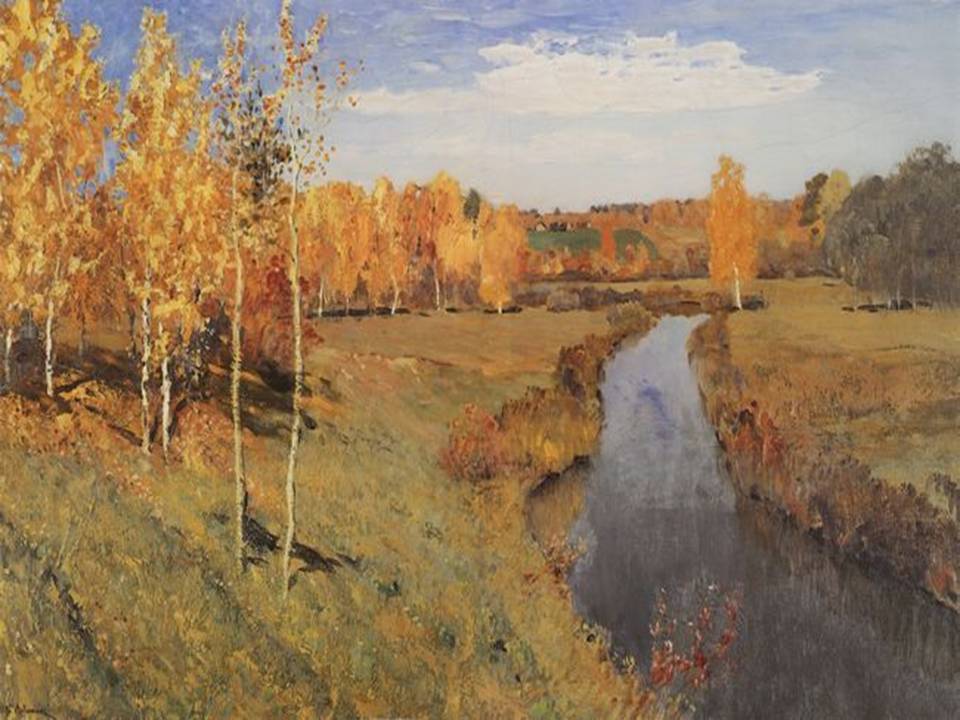 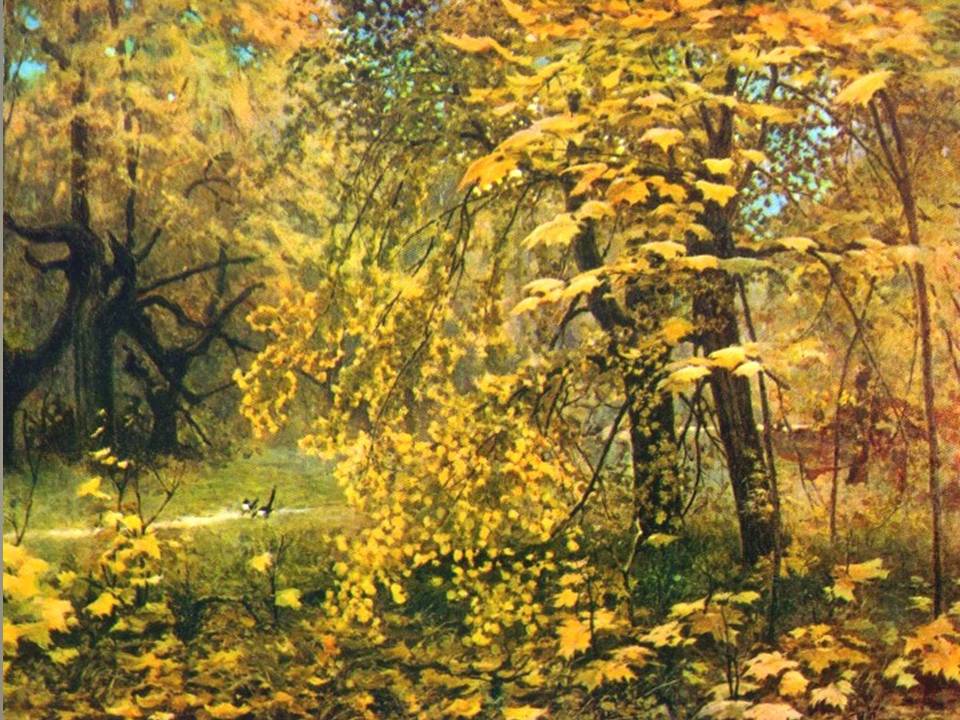 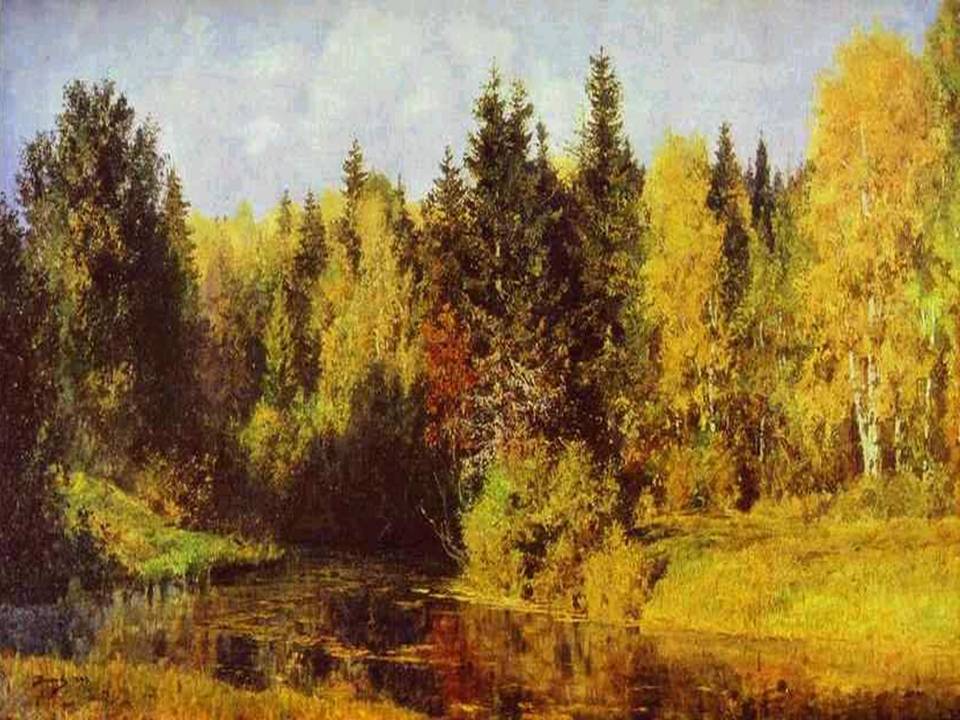 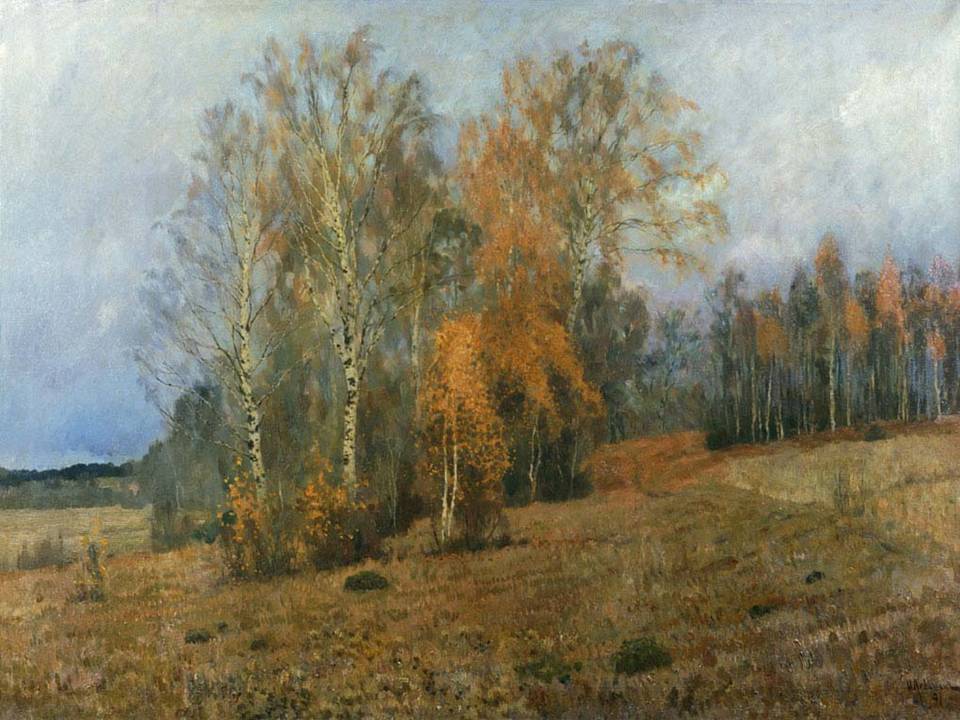 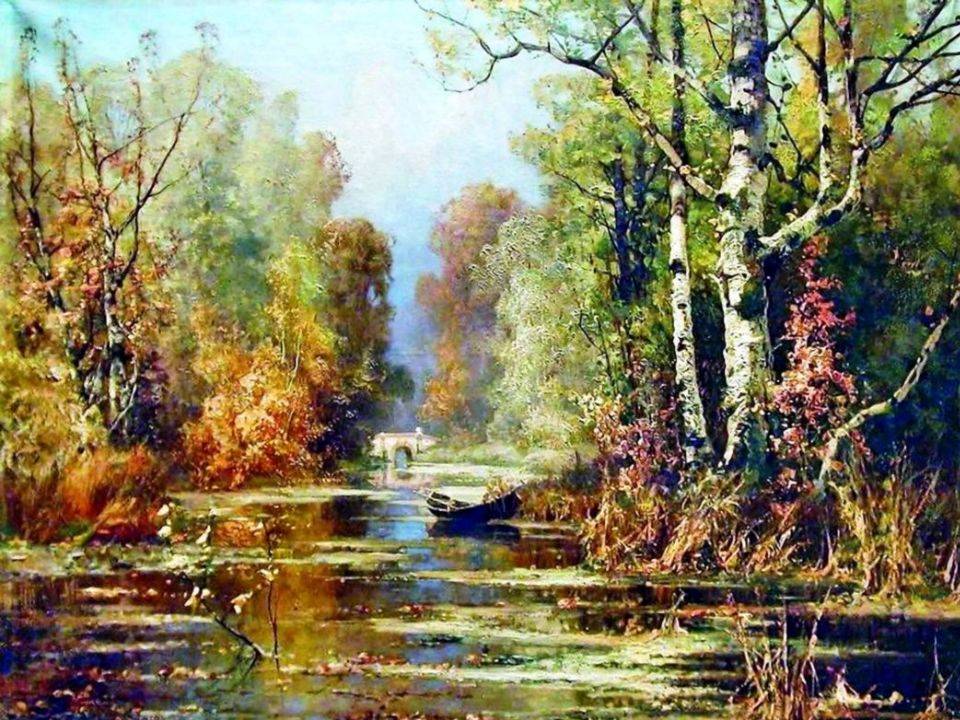 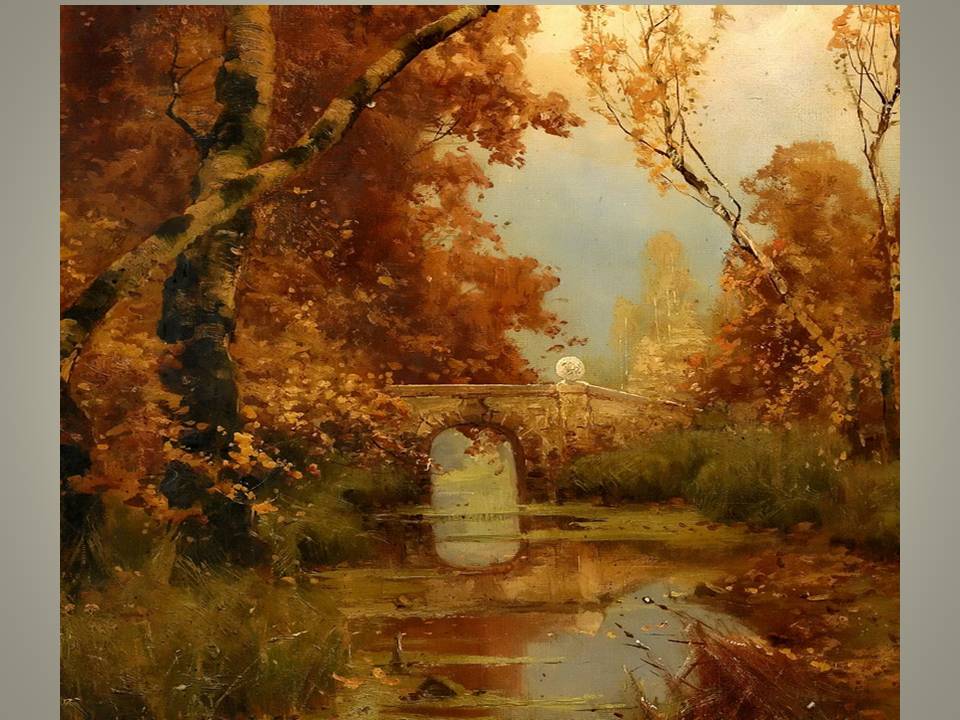 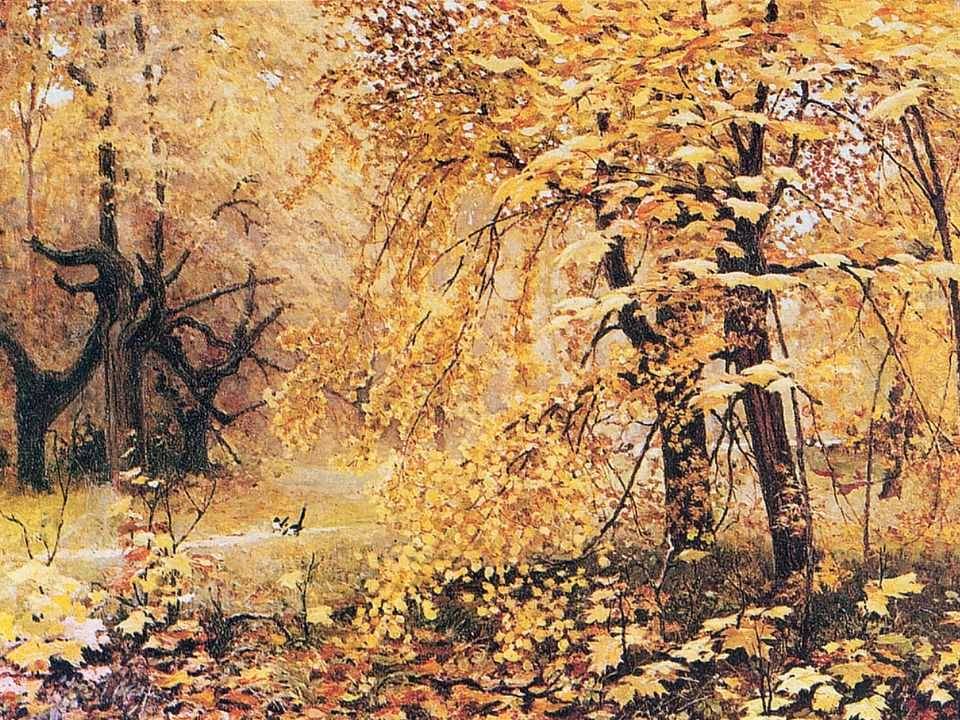 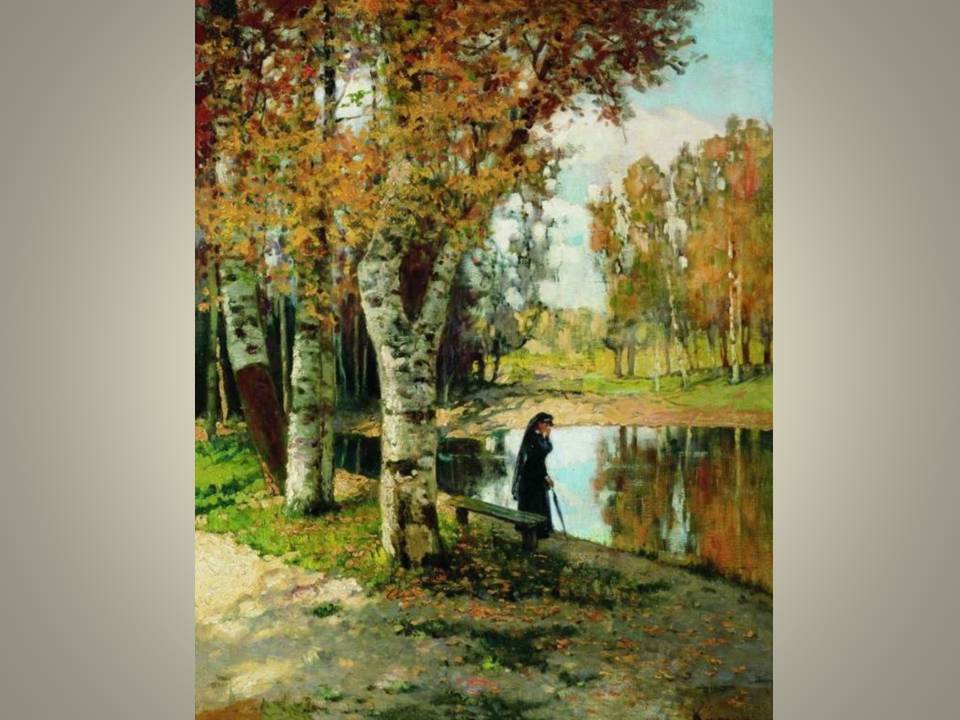 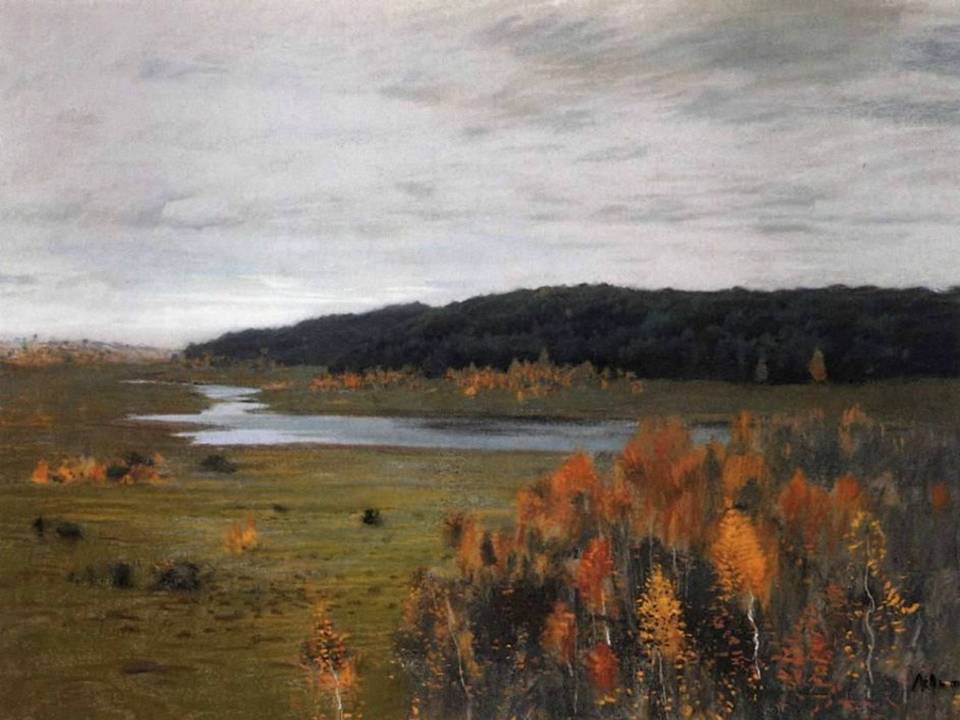 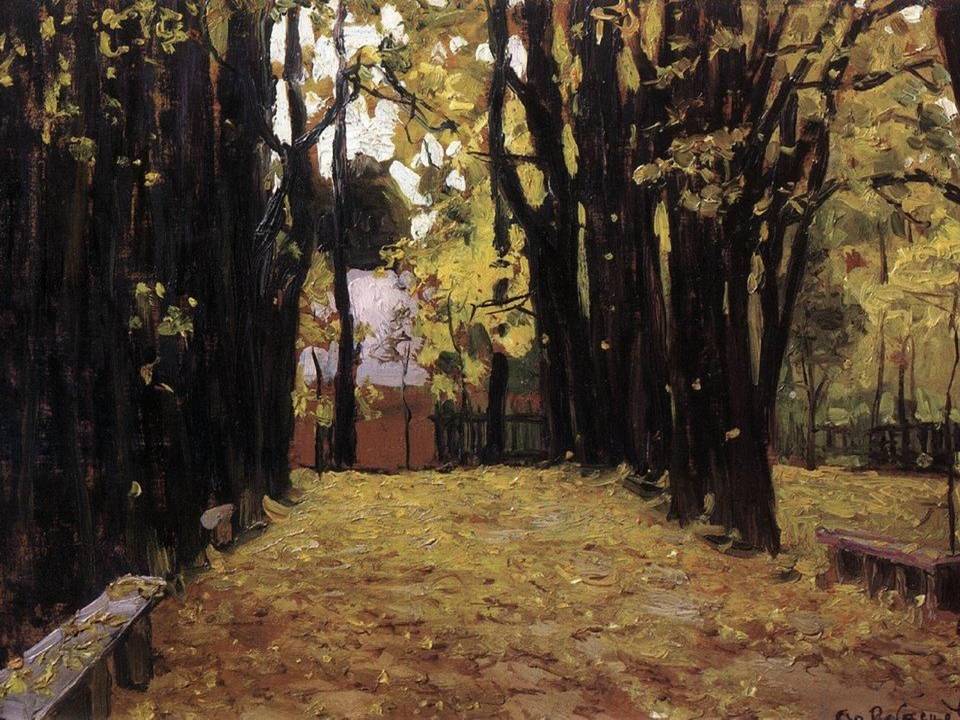 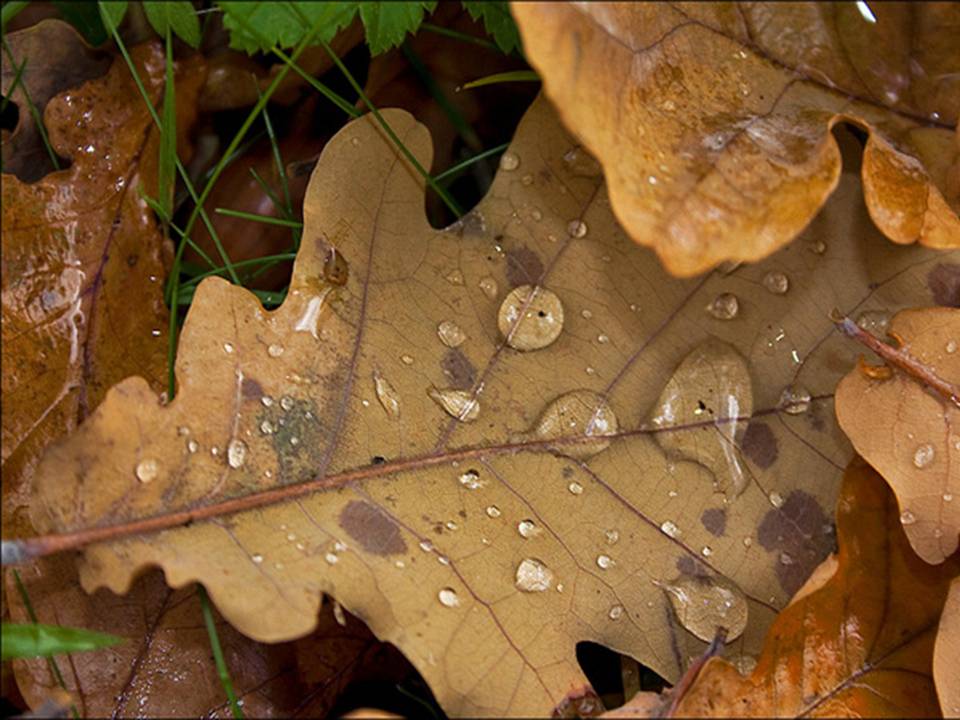 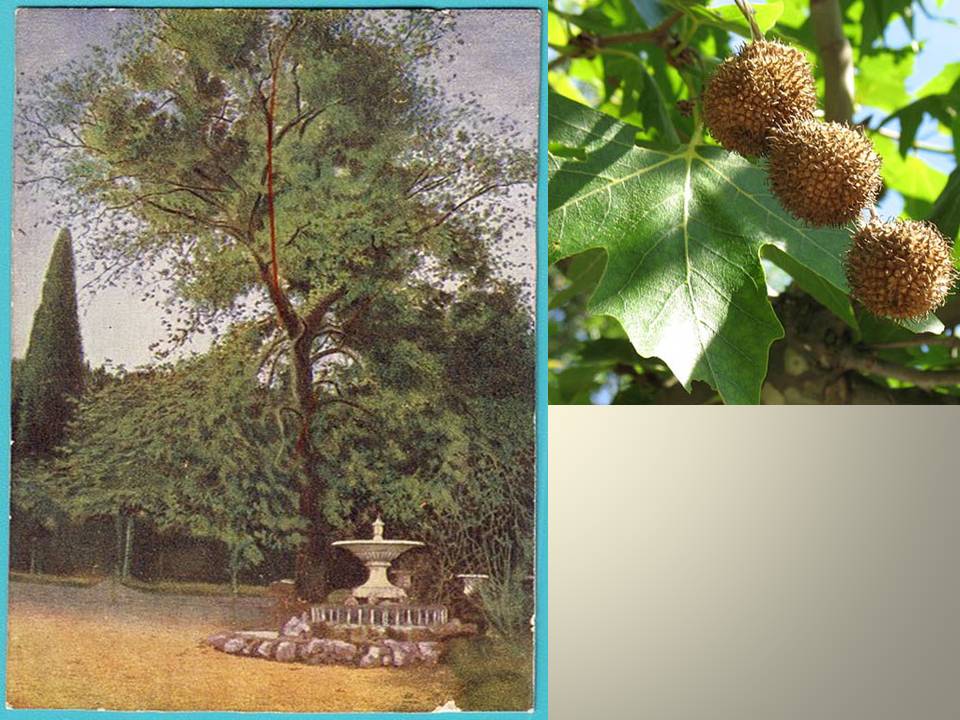 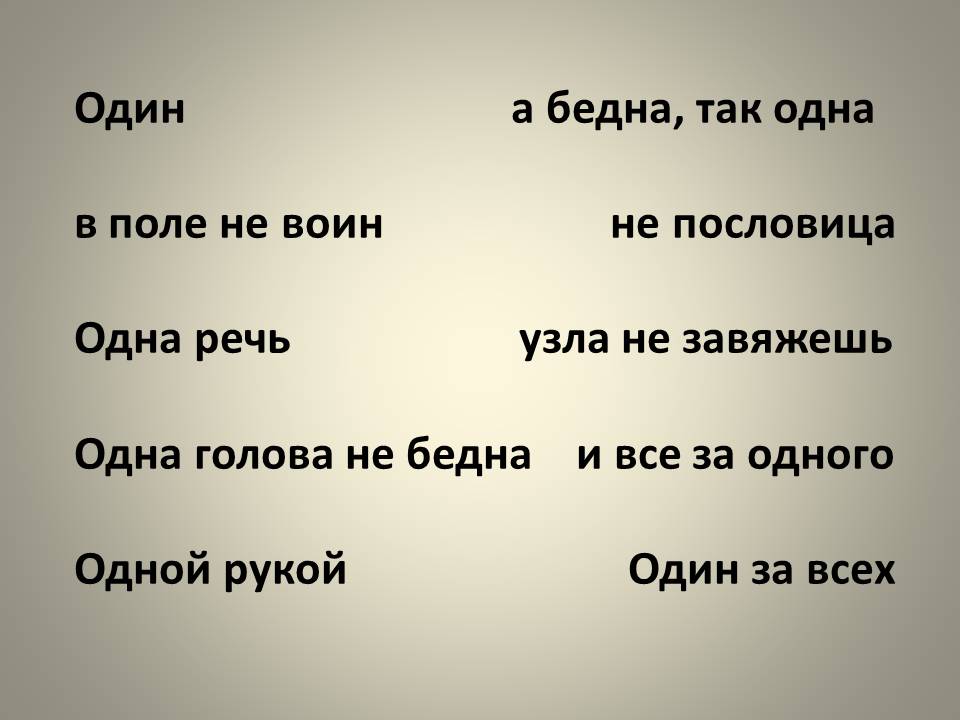 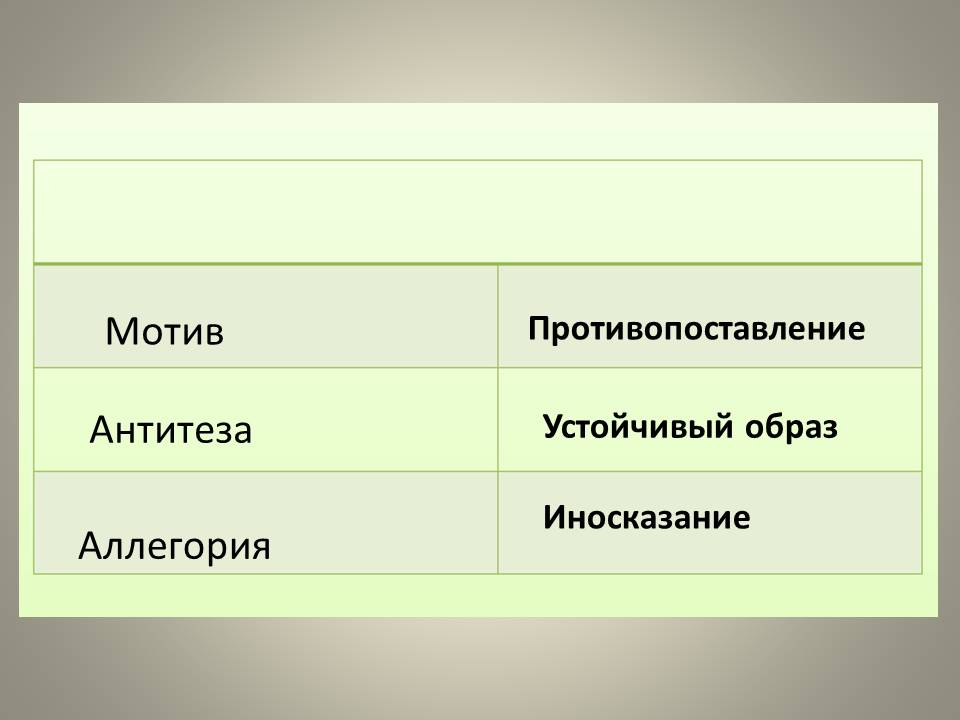 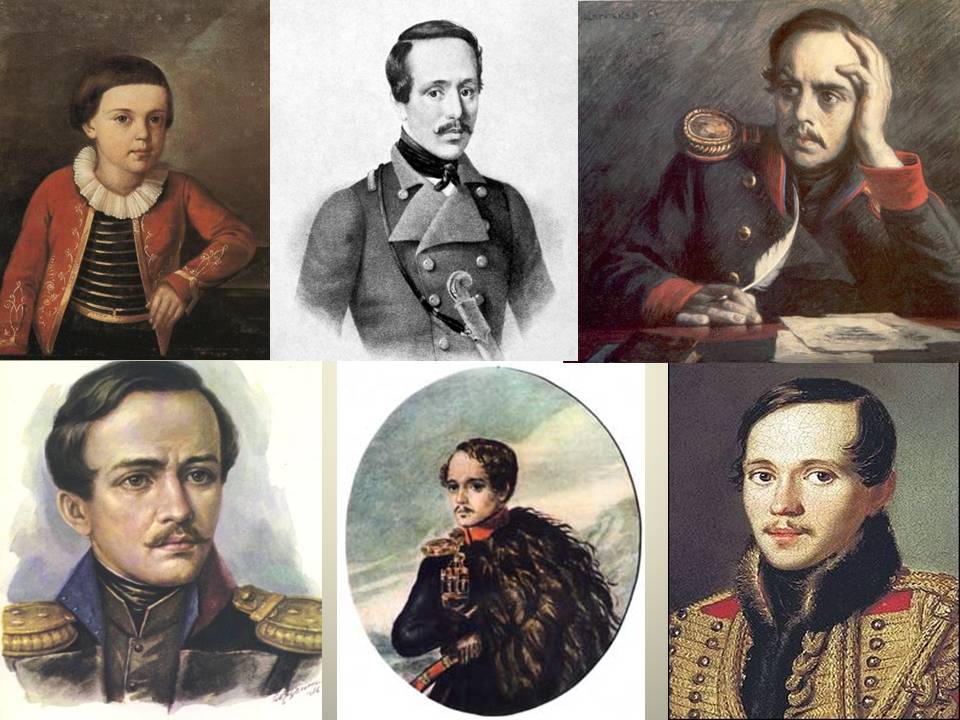 Часть урокаОборудованиеВремя\мин.1.Организационный момент.12.На нескольких последних уроках мы окунулись в удивительный поэтический мир, читая строки И.С.Никитина и А.С.Пушкина. А это значит, прикоснулись к лирике. Сегодня мы тоже будем в этом мире, для этого давайте повторим некоторые теоретические понятия. 3.На уроке мы будем использовать рабочую опору. Перед вами теоретическая таблица. Рассмотрите ее и восполните недостающие звенья.Таблица24.Внимание на экран дети слушают музыку Ф. Листа (ноктюрн «Грезы любви») и смотрят репродукции картин русских художников.25.У меня в руках осенний дубовый лист, он такой же, какой я случайно увидела, когда шла по дороге из школы. И мне вспомнилось стихотворение М.Ю.Лермонтова «Листок». Послушаем егоучитель читает стихотворение26.Ребята, о чем это стихотворение? 17.Какие герои есть в этом произведении? (листок, чинара- вид платана, – показать, как она выглядит). Давайте представим, что нам нужно проиллюстрировать это стихотворение. Что бы вы изобразили на листе бумаги? Какие бы краски использовали?один человек рисует при помощи интерактивной доски38.Понаблюдаем за нашими героями. Как характеризует их автор? Наши наблюдения запишем под иллюстрацией. Противопоставление двух героев в литературоведении называется «антитеза»запись в рабочей опоре «антитеза» - противопоставление59.Стихотворение «Листок» написано в мае-июне 1841 года (в этом же году Лермонтова не стало). При жизни поэта не печаталось, впервые опубликовано после смерти в 1843 году. Как вы думаете, какая тема в стихотворении самая главная? (тема одиночества)110.Что такое одиночество? Запишите, как вы понимаете это слово.запись в рабочей опоре.211.Работа с теоретическим понятием «мотив». В стихотворениях Лермонтова эта тема прослеживается очень часто. Образ одинокого героя есть  в стихотворениях «Парус», «Утес», «На севере диком…». Это связано с жизнью самого поэта. Посмотрим на портреты, где изображен Михаил Юрьевич. В жизни поэта, начиная с детских лет, было очень мало радостных моментов: рано умерла мать, жил отдельно от отца, не мог найти родственную душу и во взрослой жизни. Запись в рабочей опоре «мотив» - устойчивый образ. Презентация212.Давайте перечитаем первую строфу стихотворения. Какие слова в ней подсказывают нам, что история дубового листка похожа на человеческую судьбу? О чем же это стихотворение? (О людском одиночестве, о странничестве, о равнодушии людей.) Листок-странник олицетворяет самого поэта, его чувства, трагедию целого поколения, «до срока созревшего». Такой художественный прием называется «аллегория».запись в рабочей опоре «аллегория» - иносказание113.А почему чинара не приютила странника?214.Кто ближе душе и сердцу поэта: листок или чинара? (О явном предпочтении листку свидетельствует название стихотворения: не бесстрастное «Листок и чинара», а именно «Листок».)115.А кому сочувствуете вы и почему? 316.Давайте попробуем выразительно прочитать стихотворение, передавая авторские мысли и чувства. Для чтения нам необходимо дать некоторые замечания тем, кто будет читать стихотворение по ролям .заполнение рабочей опоры – «замечания читающим по ролям»317.Чтение стихотворения. 318.Послушаем, как звучит это произведение в актерском исполнении. Аудиочтение (Читает А.Тынкасов)219.Ребята, пофантазируйте, попробуйте представить, что будет дальше с одиноким дубовым листком. Есть ли будущее у листка? 220.Творческая работа: миниатюра  «Что произошло с дубовым листком после встречи с чинарой?» (учащиеся пишут работу на фоне музыки за время, пока звучит музыкальный фрагмент).Л.В.Бетховен. «Мелодия слез».521.Домашнее задание: выучите стихотворение наизусть. Подготовьтесь к выразительному чтению.1эпосЛирическое стихотворение